CONDITIONS D’INSCRIPTIONLes inscriptions se font en personne à l’Institut ou par la poste. Pour être valide, votre inscription doit être dûment remplie, signée et accompagnée de votre paiement. Le paiement du cours doit être fait par chèque à l’ordre de l’Institut québécois d’ébénisterie selon le prix du cours choisi. Vous avez la possibilité de faire votre paiement en deux versements ou en un seul. Veuillez vous reporter au formulaire d’inscription ci-joint pour connaître les montants et les dates de paiement. Choisissez votre groupe en fonction du calendrier. Une absence de votre part à l’un des cours inscrits à votre calendrier équivaut à la perte de ce cours.L’annulation de votre part à un cours prend effet à la date de réception du formulaire de résiliation de cours nous mentionnant votre intention d’annuler votre inscription. Si votre abandon survient lorsque le cours est commencé, vous devez payer les cours suivis en plus d’une pénalité prévue par la «Loi de la protection du consommateur», soit le plus petit des montants suivants 50 $ ou 10% du prix des cours non suivis.Dans l’éventualité où l’Institut québécois d’ébénisterie ne peut donner la formation, nous vous en aviserons le plus rapidement possible et vous rembourserons le COÛT TOTAL du cours.-----------------  ----------------  -----------------  -----------------  ------------------------------------------------------------FORMULAIRE DE RÉSILIATION(Loi sur la protection du consommateur)
À : Institut québécois d’ébénisterie	14, rue Soumande, Bureau 1-14	Québec (Québec) G1L 0A4
Date : 	        (Date d’envoi du formulaire)En vertu de l’article 193 de la loi sur la protection du consommateur, je résilie le contrat me liant avec l’Institut québécois d’ébénisterie inc.Conclu le  	 à 			(Date de la conclusion du contrat) 		(Lieu de la conclusion du contrat)		Nom du consommateur							Signature du consommateurAdresse du consommateurPersonne attestant la réception du formulaire pour l’IQÉ		 		Date                                                (1978, c. 9, annexe 8)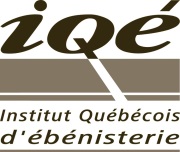 Site Internet : www.iqe.eduCourriel : admin@iqe.eduInstitut québécois d’ébénisterie inc.14, rue Soumande, bureau 2-15Québec (QC)  G1L 0A4Téléphone : 418.525.7060Télécopieur : 418.525.6995